Miejski Dom Kultury w Brzezinach		Załącznik nr 3ul. H. Sienkiewicza 10/12, 95-060 Brzezinytel. /46/ 874 31 31NIP 833 139 65 91 REGON 6101087690Zapytanie ofertoweZwracamy się z prośbą o przedstawienie swojej oferty na poniżej opisany przedmiot zamówienia:Zakup i montaż drzwiZakresDrzwi aluminiowe w wersji aluminium ciepłe – 1 szt. (wg pomiaru i specyfikacji z załącznika nr 1)Demontaż i utylizacja starych drzwiMontaż nowych drzwiUsługa transportowaTermin realizacji zamówienia do 30.11.2023 r.Zamawiający nie dopuszcza możliwości składania ofert częściowych.Zamawiający dopuszcza możliwości powierzenia części lub całości zamówienia podwykonawcom.Kryterium oceny ofert:cena - 100%Cena brutto oferty obejmuje wszystkie koszty związane z przedmiotem zamówienia łącznie z kosztem dostawy.Inne istotne warunki zamówienia przyszłej umowy, a w szczególności warunki zapłaty:Zamawiający udzieli zamówienia Wykonawcy, którego oferta odpowiada wszystkim wymaganiom przedstawionym w niniejszym zapytaniu i zostanie oceniona jako najkorzystniejsza w oparciu o wyżej podane kryteria oceny.Aby zapewnić porównywalność wszystkich ofert, Zamawiający zastrzega sobie prawo do skontaktowania się z właściwymi Oferentami w celu uzupełnienia lub doprecyzowania ofert. Zamawiający zastrzega sobie również prawo do odpowiedzi tylko na wybraną ofertę oraz negocjacji warunków po wyborze oferty.Płatność zostanie dokonana na podstawie faktury/rachunku wystawionej po dostawie towaru w ciągu 14 dni na konto Wykonawcy.Zamawiający zastrzega sobie prawo do możliwości unieważnienia zapytania ofertowego na każdym etapie prowadzonego  postępowania  i niewybrania  żadnej  z przedstawionych  ofert  bez podania  przyczyny. W przypadku zaistnienia powyższych okoliczności Oferentom nie przysługują żadne roszczenia w stosunku do Zamawiającego.Ofertę prosimy przesłać pocztą tradycyjną (Miejski Dom Kultury w Brzezinach, 95-060 Brzeziny, ul. Sienkiewicza 10/12), lub pocztą elektroniczną na adres: kontakt@cpik-brzeziny.com.pl w terminie do 19.10.2023 r., do godz. 9:00.Brzeziny, dn. 06.10.2023 r.		                                                   /-/ Joanna Kędzia-KamińskaZałącznik nr 1Do zapytania ofertowego z dnia 06.10.2023 „Zakup i montaż drzwi”Opis stolarkiKonstrukcje aluminioweCałkowita powierzchnia: 2,9 m2Całkowity obwód: 7,2 mKolor profili: RAL 7016MATKolor okuć: 7016MAT; szary; srebrnySzyby: 33.1/12/33.1 O2/O2 K=1, 1;blacha ALU./OSB/blacha ALUStatyka: Norma: PN-EN 1991-1-3. PN-EN 1991-1-4. Strefa: 1. Teren: IV, Budynek: Z=10 m. Pk: 363,0 N/m2Wymiary i specyfikacja drzwi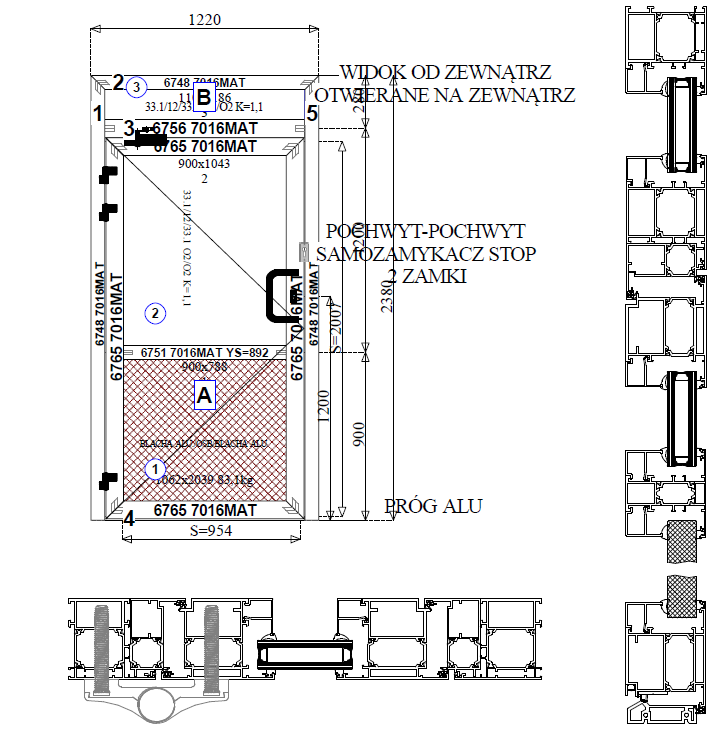 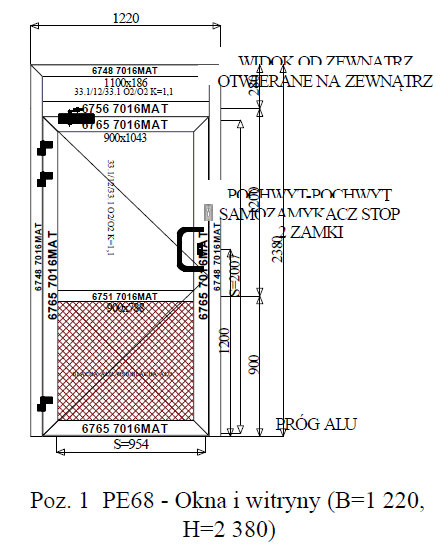 